Springvale Primary School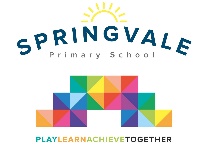 Learning Journal- a parental guide to what is going on! (Weeks 9-11)General reminders:Please ensure that your child’s name and class are labelled on all items, especially coats and shoes! Shoes must be plain and black.Please help us to demonstrate progress in reading by recording regular reading support in individual pupil recordsPlease bring an outdoor PE kit in on a Monday and take it home on a Friday- most PE will now be outdoorEarly Years Foundation StageEarly Years Foundation StageNursery (Foundation 1)Bedtime books and learning letter sounds (r, t and i focus) Friendship and sharingTopic- Traditional storiesPE day on TuesdayReception (Foundation 2)Topic Focus – Fireworks and Bonfire NightTraditional story focusPE day is on TuesdayMaths- 2d shape names and propertiesPractice at home- numbers, letters and writing your nameKey Stage 1Key Stage 1Year 1Topic: Fire and IcePE Days (Kit required): Monday and WednesdayMaths work: Addition and subtraction within 20Literacy work: Story writing and telling/firework poemsHomework: Reading, spelling and soundsYear 2Topic: Fire and IcePE Days (Kit required): Monday and WednesdayMaths work: Shape, addition and subtractionLiteracy work: Non-fictionHomework: Reading, spelling and multiplication tablesLower Key Stage 2Lower Key Stage 2Year 3 (ongoing)Topic: Light and darkPE Days (Kit required): Tuesday/ThursdayMaths work: Addition, subtraction and problem solvingLiteracy work: James and the Giant PeachShared book: (as above)Spelling test day: MondayHomework: Reading, times tables, spellingsYear 4 Topic: World War 2PE Days (Kit required): Tuesday and ThursdayMaths work: Addition and subtractionLiteracy work: Fact files and newspaper reportsShared book: Under the Bomber’s MoonSpelling test day: Different group each day, see class newsletterHomework: Reading, spelling, times tables and long term homeworkUpper Key Stage 2Upper Key Stage 2Year 5 Topic: TudorsPE Days (Kit required): Tuesday, Wednesday, FridayMaths work: Multiplication and divisionLiteracy work: Battle of Bosworth Newspaper ArticleShared book: The Lion, The Witch and The WardrobeSpelling test day: WednesdayHomework: Reading, spelling, times tables and long term homework matrixYear 6 Topic: SPOOKY!PE Days (Kit required): Friday sessions but every day if possible!Maths work: Mental maths focus (calculation focus)Literacy work: Horror storiesShared book: SkelligSpelling test day: TuesdayHomework: Weekly, returned by Wednesday